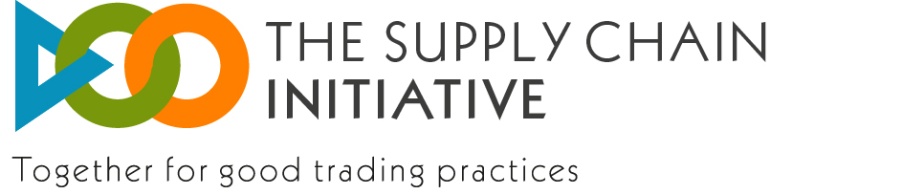 AiesopimusPäivämäärä:Vastaanottaja: EU:n tason alajärjestö/alajärjestöt, jonka/joiden jäsen allekirjoittanut yritys on[Yrityksen nimi] vahvistaa, että se aikoo panna täytäntöön hyvän kauppatavan periaatteetVahvistan, että [yrityksen nimi] on sitoutunut noudattamaan hyvän kauppatavan periaatteita elintarvikeketjun vertikaalisissa suhteissa ja tukee näiden periaatteiden täytäntöönpanokehystä. Näiden periaatteiden kunnioittaminen on liiketoiminnallisesti järkevää, ja Supply Chain Initiative antaa meille mahdollisuuden osoittaa, että suhtaudumme näiden periaatteiden soveltamiseen vakavasti. Olen tietoinen siitä, että kehyksen noudattaminen edellyttää useita eri sitoumuksia, jotka on määritelty tämän sopimuksen liitteessä.Vahvistan ryhtyväni kohtuullisen ajan kuluessa ja mieluiten viimeistään kuuden kuukauden kuluttua tämän sopimuksen allekirjoittamisesta tarvittaviin toimenpiteisiin näiden periaatteiden ja tämän kehyksen noudattamiseksi ennen virallisen rekisteröinnin suorittamista.[Allekirjoitus johtajalta, jolla on valta hyväksyä sitoumus EU:ssa koko yrityksen ja sen kaikkien EU:ssa sijaitsevien tytäryhtiöiden puolesta]Tiedot [yrityksen nimi] -yrityksestä  [Yrityksen nimi] toimii seuraavissa maissa: Itävalta Belgia Bulgaria Kroatia Kypros Tšekin tasavalta Tanska Viro Suomi Ranska Saksa Kreikka Unkari Irlanti Italia Latvia Liettua Luxemburg Malta Alankomaat Puola Portugali Romania Slovakia Slovenia Espanja Ruotsi Yhdistynyt kuningaskunta[Yrityksen nimi] toimii pääasiassa seuraavalla alalla: (valitse kohta) Maatalous        Tukkukauppa         Valmistus       Vähittäiskauppa[Yrityksen nimi] on pk-yritys (valitse Kyllä tai Ei)LiiteHyvän kauppatavan periaatteiden täytäntöönpanokehysYrityksen sitoumukset ja toimetPakolliset osatEnnen rekisteröintiäYlimmän johdon tuen varmistaminen rekisteröinnille.Itsearvioinnin suorittaminen tarkistamalla sisäiset menettelyt asianmukaisella tavalla, jotta voidaan varmistaa periaatteiden noudattaminen, mukaan lukien (tarvittaessa)koulutuksen järjestäminen/mukauttaminen periaatteiden noudattamisen varmistamiseksi; koulutuksen on oltava käynnissä mutta sen ei tarvitse olla päättynyt rekisteröitymisen hetkelläsen varmistaminen, että yritys voi osallistua kaikkiin rekisteröinnin hetkellä tarjolla oleviin riidanratkaisuvaihtoehtoihintiedottaminen liiketoimintakumppaneille rekisteröitymisestäyhteyshenkilön nimittäminen sisäistä riidanratkaisua ja prosesseihin liittyviä kysymyksiä varten.RekisteröintiRekisteröinnin suorittaa yksi tai useampi johtaja, joilla on valta hyväksyä sitoumus EU:ssa koko yrityksen ja sen kaikkien EU:ssa sijaitsevien tytäryhtiöiden puolesta (useamman kuin yhden johtajan on mahdollisesti allekirjoitettava, jos yrityksen rakenne vaatii tätä) edellytyksenä on yhteyshenkilön nimittäminen sisäistä riidanratkaisua varten rekisteröinnin yhteydessäedellytyksenä on prosessin yhteyshenkilön nimittäminen rekisteröinnin yhteydessäon tapahduttava julkisella verkkosivustolla; kaikkien rekisteröityjen yritysten rekisteröinnin suorittaneiden johtajien ja yhteyshenkilöiden nimi ja asema julkistetaan kyseisellä verkkosivustolla. TäytäntöönpanoKaupallisista neuvotteluista riippumattoman, puolueettoman ja nopean sisäisen riidanratkaisumenettelyn käyttöönotto.Sen varmistaminen, että kaikki riidanratkaisuvaihtoehdot voidaan aktivoida (mukaan lukien neuvottelu ja sovittelu). Tämä voi edellyttää sopimusten tarkistamista ja tarvittaessa muuttamista.Koulutuksen suorittaminen periaatteiden noudattamisen varmistamiseksi.Liiketoimintakumppaneille ilmoittaminen kehykseen rekisteröitymisestä (yritykset voivat valita itse ilmoittamistavan).Yrityksiä kannustetaan tarjoamaan julkisesti tietoja kehykseen osallistumisestaan.Sitoumus pidättäytyä kaupallisista vastatoimista valituksen seurauksena.Sitoumus korjata prosessia koskevien sitoumusten noudattamatta jättäminen, jos hallintoryhmä ilmoittaa asiasta.Kunkin kehykseen kuuluvan kansallisen tytäryhtiön on osallistuttava vuotuiseen kyselyyn.Lyhyesti:Yritykset voivat itse päättää, allekirjoittavatko ne kehyksen.Jos yritykset päättävät allekirjoittaa kehyksen, ne suostuvatnoudattamaan hyvän kauppatavan periaatteita elintarvikeketjuun liittyvissä vertikaalisissa suhteissaanratkaisemaan mahdolliset näiden periaatteiden soveltamiseen liittyvät riidat määriteltyjen riidanratkaisuvaihtoehtojen avullapanemaan täytäntöön kaikki muut kehyksen pakolliset osatrekisteröimään osallistumisensa tätä tarkoitusta varten perustetulla julkisessa verkkosivustolla.Rekisteröitymällä yritys vahvistaa, ettäse on suorittanut itsearvioinnin se on ryhtynyt tarvittaviin toimenpiteisiin täytäntöönpanoa koskevien periaatteiden ja menettelyiden noudattamiseksise on valmis sitoutumaan kehyksen tarjoamiin riidanratkaisuvaihtoehtoihin yksittäisissä ja yhdistetyissä riita-asioissa.